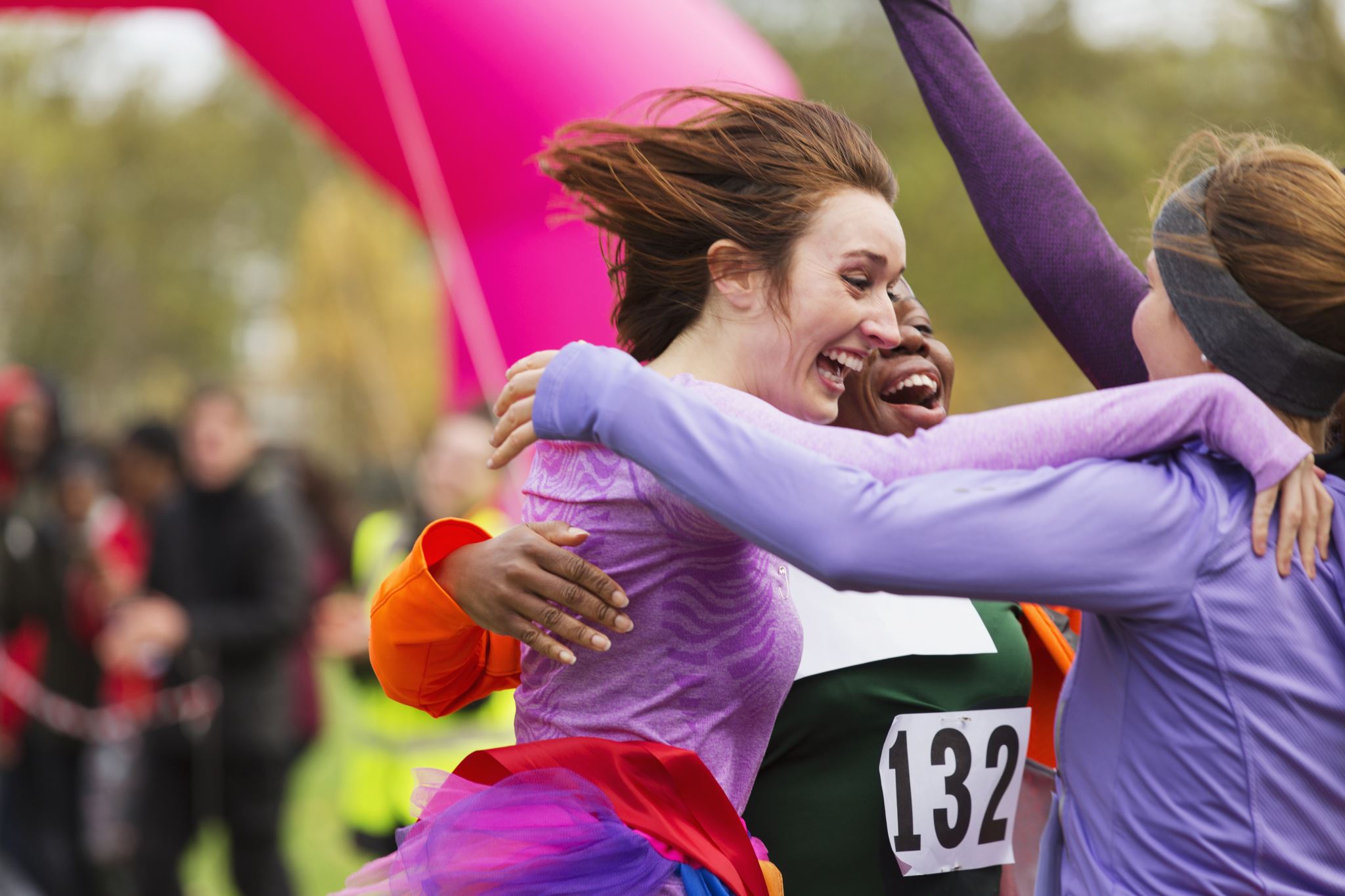 Sztafeta Dobrych Relacji 2022Program edukacyjno-społecznyOpracowanie merytoryczne koncepcjiManuela Pliżga-JonarskaWrocław 2022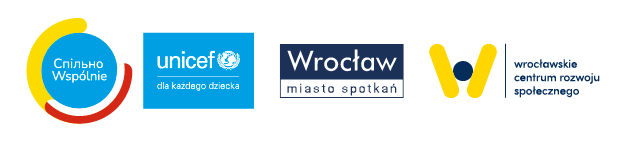 WprowadzenieRok 2022 jest dla Wrocławian bardzo szczególny. Taki będzie również bieżący, ostatni już tegoroczny kwartał. Dlaczego? Specjaliści są zgodni, że jednym z głównych warunków szczęśliwego życia są relacje międzyludzkie i to one najbardziej nas uszczęśliwiają. A we Wrocławiu cieszymy się właśnie Rokiem Dobrych Relacji!Myśl przewodnia A.D. 2002 to „Wrocław miastem wolnym od samotności”. Pod takim hasłem odbywają się w naszym otoczeniu wydarzenia, które próbują nauczyć nas wiele na przykład o samotności, – czyli zjawisku, które potrafi odebrać urok życia i którego nie należy lekceważyć. Niestety, jest ono coraz bardziej powszechne i może dotknąć każdego z nas niezależnie od wieku, wykształcenia czy statusu społecznego.A co, jeśli nie jesteśmy samotni, mamy wokół bliskie osoby, a jakościowe związki międzyludzkie są naszą codziennością? Tym lepiej! Pielęgnujmy wartościowe relacje właśnie w ramach Roku Dobrych Relacji. Nie czekajmy na lepszy czas, bo najwłaściwszy moment na budowanie, wzmacnianie i poprawianie ilości czy jakości kontaktów z bliskimi, znajomymi, w środowisku pracy i szkoły zawsze jest właśnie teraz!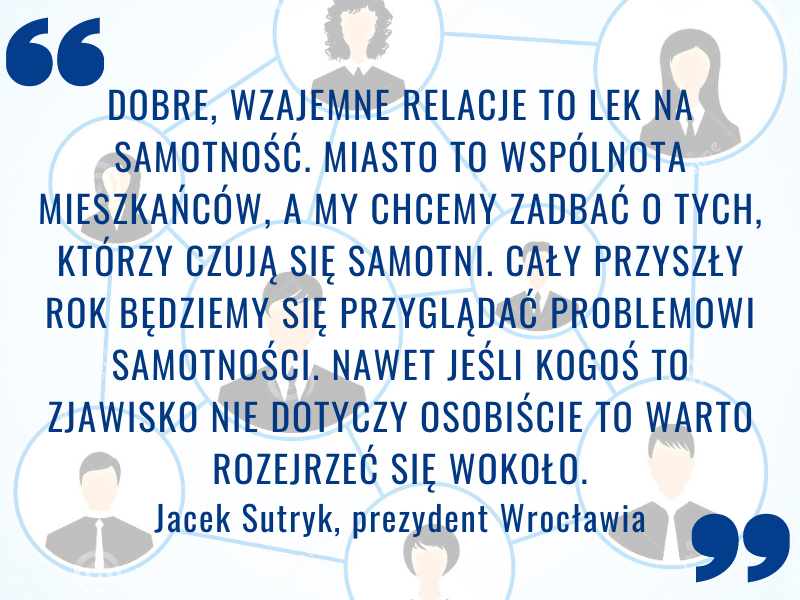 Właśnie do tej idei nawiązuje nasz projekt, czyli Sztafeta Dobrych Relacji. Nasza misja? Stworzenie sieci Szkół Dobrych Relacji!Chcemy zainicjować i promować działania, które wspierają dobre relacje pomiędzy: uczniami nauczycielami rodzicami opiekunami administracją szkoły osobami zaangażowanymi w system edukacji i proces nauczania w mieścieW dzisiejszych czasach nieodzowną częścią relacji międzyludzkich są relacje międzykulturowe, więc również one powinny być dobre, a nawet bardzo dobre! Dla nas to jeden z priorytetów. Chcemy wspierać postawy takie jak życzliwość, współpraca, dialog, wzajemny szacunek w środowisku szkolnym i okołoszkolnym.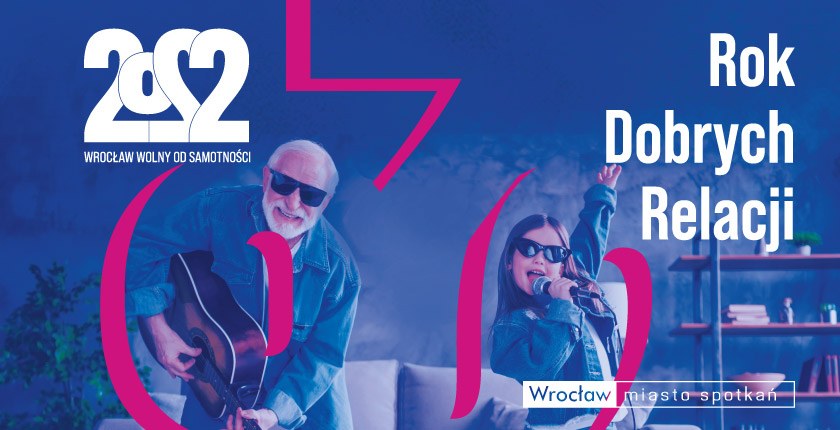 Sztafeta Dobrych Relacji – idea i misjaPragniemy podejmować inicjatywy i propagować przedsięwzięcia, które sprzyjają budowaniu, tworzeniu i rozwijaniu pozytywnych, przyjaznych, a najlepiej długotrwałych więzi pomiędzy dziećmi i młodzieżą szkolną, gronem pedagogicznym, rodzicami i opiekunami, organami administracji szkolnej oraz pozostałymi osobami uczestniczącymi w procesie edukacji i wrocławskim systemem szkolnym.Oczywistym jest, że w obecnej sytuacji geopolitycznej ogromnie ważną częścią relacji międzyludzkich są interakcje międzykulturowe. Dla nas są one wręcz priorytetem, bo stanowią największe wyzwanie w tak szybko zmieniających się w Polsce warunkach kulturowych i politycznych.Nie bez powodu to właśnie we Wrocławiu troszczymy się o integrację z osobami wywodzącymi się z innych krajów. Jesteśmy jednym z najbardziej międzykulturowych ośrodków miejskich w Polsce! Sami obywatele Ukrainy stanowią 28 procent mieszkańców naszego miasta – już w czerwcu mieliśmy ponad 250 tysięcy ukraińskich Sąsiadów, w tym niemal 60 tysięcy dzieci. Znakomita większość najmłodszych jest w wieku szkolnym, co zwykle oznacza, że są uczniami naszych wrocławskich placówek.Naszymi sąsiadami spoza Unii Europejskiej są też Rosjanie i Białorusini, a także – choć w mniejszej części – Koreańczycy i Indusi. Z kolei mieszkający we Wrocławiu obywatele Unii Europejskiej to Niemcy, Hiszpanie, Włosi, Francuzi i Brytyjczycy.Sztafeta Dobrych Relacji: krok po krokuNie moglibyśmy prowadzić Projektu bez misji i ideałów, które sami reprezentujemy. Wartości te mogą i powinny być realizowane wszędzie, jednak my szczególnie skupiamy się na środowisku szkolnym i okołoszkolnym. Oto główne elementy, które chcemy przekazać: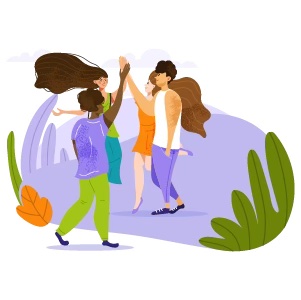 O co chodzi w Sztafecie?Opcje dla szkółUczestnicy Projektu i ich roleRole w Sztafecie i obszary odpowiedzialności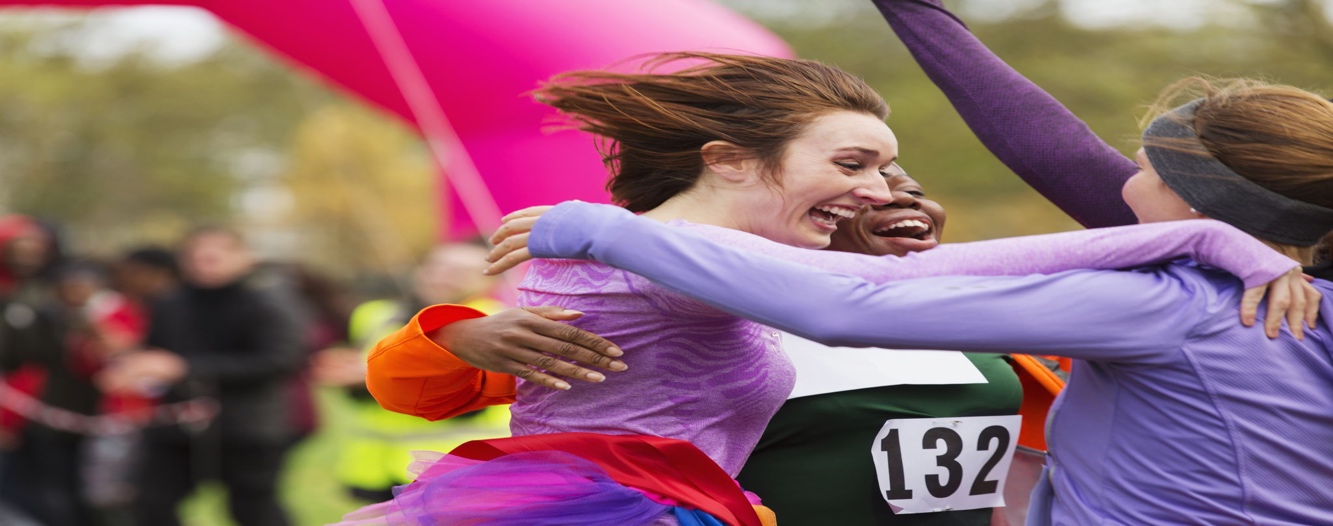 Instrukcja / Tutorial dla szkół„Sztafeta Dobrych Relacji w naszej szkole – praktyczne wskazówki”Szanowni Państwo!Przekazujemy w Państwa ręce praktyczne wskazówki – instruktaż do Sztafety Dobrych Relacji.Gratulujemy dołączenia do sieci szkół, które włączają się w budowanie dobrych relacji w środowisku szkolnym i okołoszkolnym we Wrocławiu. Projekt został zainicjowany przez Miasto Wrocław, a dokładnie jednostkę odpowiedzialną za tego typu inicjatywy – Wrocławskie Centrum Rozwoju Społecznego. Będzie się on wpisywać w ramową inicjatywę Roku Dobrych Relacji 2022.Z wieloletniego wrocławskiego doświadczenia wiemy, że szybkie, punktowe i najbardziej spektakularne pomysły nie zawsze są tymi najlepszymi, bo szybko się wypalają. Najbardziej wartościowe inicjatywy są długofalowe. To one płoną długo niczym olimpijski płomień i zarażają swoim ogniem kolejne osoby tak, jak dzieje się to podczas sztafety olimpijskiej. Stąd nasza koncepcja projektu: Sztafeta Dobrych Relacji.Nasza Sztafeta opiera się na tych samych zasadach, co olimpijska – angażuje maksymalnie wiele osób w określonym, dość krótkim czasie. Chcemy sprawić, by czas na budowanie dobrych relacji był jak najdłuższy i trwał w kolejnych latach. Dlatego liczymy na Państwa wsparcie i mamy nadzieję na kontynuację Sztafety przez wiele lat!IdeaSztafeta ma za zadanie zachęcić szkoły i instytucje edukacyjne we Wrocławiu do rozmowy o wzmacnianiu i budowaniu dobrych relacji. Chcemy, aby budowanie i wzmacnianie relacji, a także ich ewentualnie odnawianie relacji stało się tematem obecnym w przestrzeni szkolnej pomiędzy uczniami, nauczycielami, dyrekcją, rodzicami, administracją i wszystkimi pracownikami szkoły.W 2022 r. mierzymy się ze szczególnymi wyzwaniami międzykulturowymi w wyniku agresji Rosji na Ukrainę. Jest to czas, kiedy gościmy w naszych szkołach uczennice i uczniów uciekających przed wojną. Chcemy zadbać również o te relacje, budować je i wspierać. Również jako miasto pragniemy mieć swój udział w budowaniu dobrych relacji międzykulturowych. Dziękujemy, ze Państwo włączają się w te działania!Niniejszy materiał zawiera wskazówki i pomysły na to, jak szkoła może zadbać o tę dziedzinę komunikacji. Oczywiście lista pomysłów nie jest wyczerpująca – są to tylko inspiracje. Zachęcamy każdą ze szkół do włączenia się na swoich zasadach z własnymi pomysłami i kreatywnością oraz z wykorzystaniem swoich wyjątkowych zasobów, które posiada. Za jakiś czas chcielibyśmy się spotkać i podsumować sobie pewien etap Sztafety, by zobaczyć jak kreatywnie i bogato podchodzimy do tematu budowania dobrych relacji w naszych wrocławskich szkołach. Zadania SzkołyDo obowiązków szkoły w ramach Sztafety należą:Po pierwsze, przyjęcie nominacji od szkoły zapraszającej (ewentualnie od inicjatora sztafety, czyli WCRS). Po drugie, wyznaczenie Lidera Sztafety – osoby odpowiedzialnej w szkole za koordynowanie sztafety. Mogą to być jeden lub kilku nauczycieli lub uczniowie starszych klas, którzy czują się na siłach podjąć zadanie. Po trzecie, Koordynator jest zobowiązany ustalić termin szkolenia dla społeczności szkolnej. Odbędzie się ono na terenie szkoły. Trenera zapewnia WCRS. Szkoła zaprasza uczniów – w szczególności takich, którzy są liderami np. pełnią funkcję liderskie i będą gotowi przekazywać tę wiedzę dalej w swoich klasach. Po czwarte, pierwsze szkoły w Sztafecie mają za zadanie przygotować lub wzbogacić istniejący już atrybut, który będzie przekazywać kolejnej szkole. Atrybut ma wiązać się z tematyką budowania relacji. Może być to przedmiot, plakat lub cokolwiek, co jest kojarzone ze szkołą i może być symbolem budowania dobrej relacji z kolejnym nominowanym partnerem. Po piąte, szkoła może (ale nie musi) przygotować inne inicjatywy lub eventy w ciągu pięciu tygodni od odebrania nominacji. Mogą to być wystawy, warsztaty, spotkania, festyny, konkursy etc. – wszystko, co wiąże się z tematyką dobrych relacji. Możliwe inicjatywy:WystawaKonkurs Film nagrany telefonemFestynSpotkanie dla rodziców, opiekunów, dziadkówWarsztatyWykładWieczór filmowyRelacja z wymiany młodzieżyInne Po szóste, szkoła w ciągu pięciu tygodni musi zdecydować, którą kolejną szkołę ponadpodstawową na terenie Wrocławia nominuje do sztafety. Ma za zadanie kontaktować się z tą szkołą i upewnić, że kolejna szkoła przyjmie nominacje oraz wyznaczyć termin odwiedzin delegacji w swojej lub kolejnej szkole, podczas których zostanie przekazana nominacja. Wzór nominacji będzie do pobrania od WCRS. Po siódme, szkoła jest zobowiązana przekazać do koordynatora WCRS z informację, kto będzie kolejnym nominowanym Partnerem. Na tym etapie kończy się pięciotygodniowy czas przejmowania sztafety. Komunikacja zewnętrznaSzkoła może oczywiście informować o wydarzeniach w  ramach Sztafety Dobrych Relacji na swoich kanałach informacyjnych, w tym w mediach społecznościach. Zachęcamy do używania tagu #sztafetadobrychrelacji. Informacja zwrotnaPonieważ projekt realizowany jest  pilotażowo, jesteśmy otwarci na wszelkie informacje, sugestie usprawnień i inne rozwiązania. Będziemy też wdzięczni uczniom za feedback i pomysły na zmotywowanie szkolnych kolegów do budowania dobrych relacji. Poniżej znajduje się wzór nominacji i wzór tabliczki z tagiem #sztafetadobrychrelacji i kontakt do koordynatora na terenie WCRS.Kontakty organizacyjneKoordynatorem programu jest Wrocławskie Centrum Rozwoju Społecznego – Zespół Wrocławskiej Koncepcji Edukacyjnej.Adres: pl. Dominikański 6, II piętro, pokój 212, 50-159 WrocławTelefon: 71 77 24 944 lub 71 77 24 903Identyfikacja wizualnaMateriały do pobraniahttps://wke.wcrs.wroclaw.pl Zakładka: #sztafetadobrychrelacjiWzór tabliczki z hashtagiem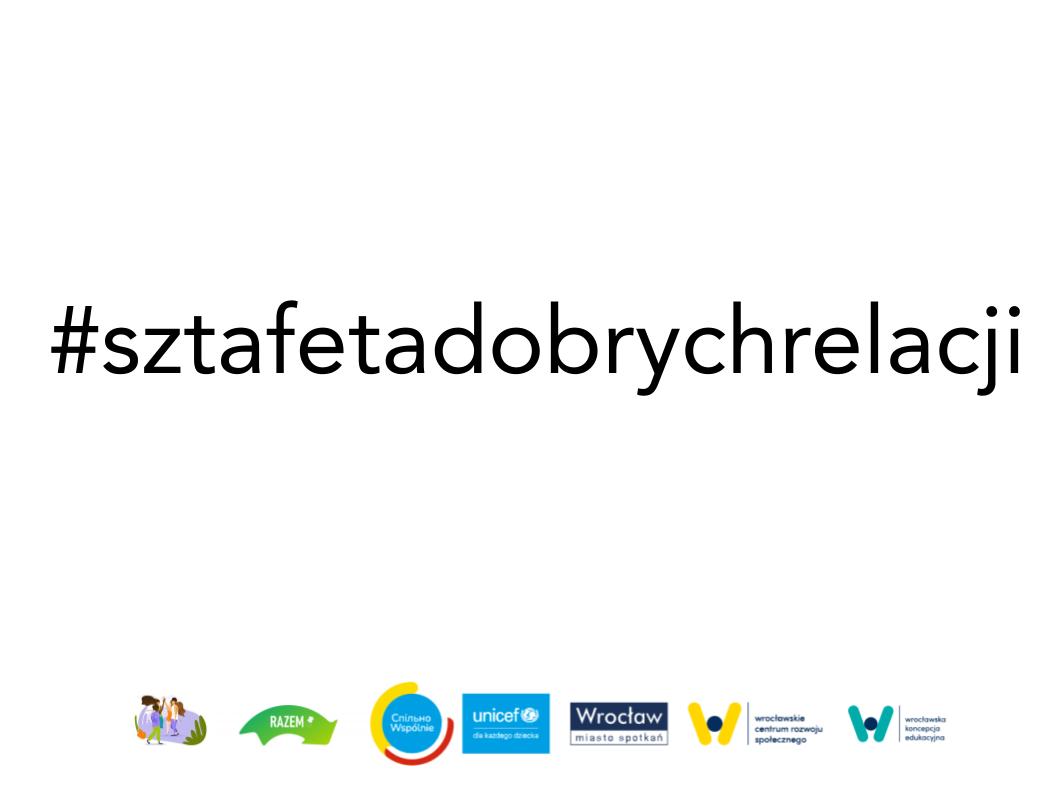 Wzór nominacji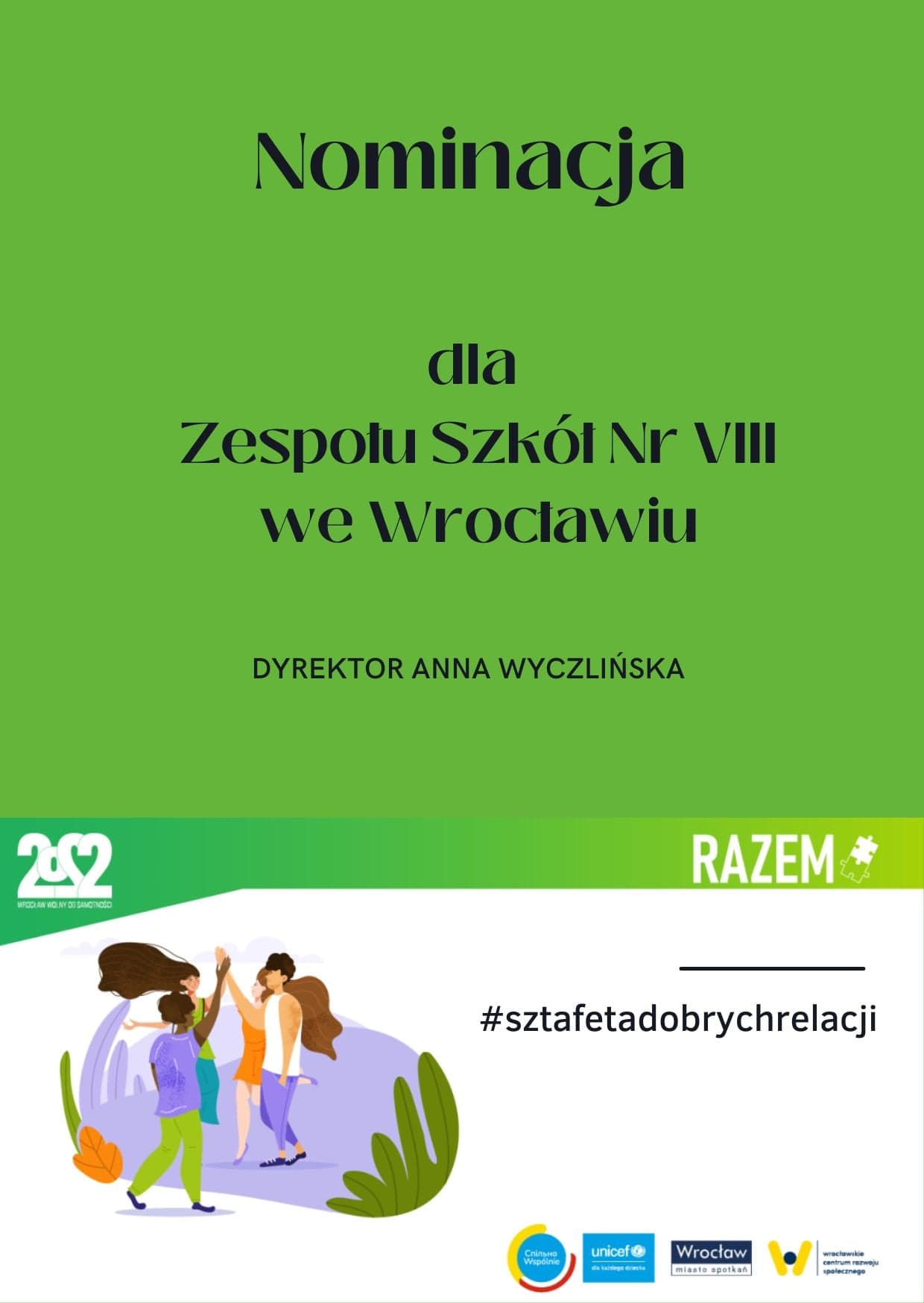 The Talk BoxOpracowanie koncepcji merytorycznejOpracowanie instrukcji dla szkół „Sztafeta Dobrych Relacji w naszej szkole – praktyczne wskazówki”Otwarcie sztafety 20 października br. podczas Forum Dobrych Relacji Koordynacja działań w trzech pierwszych wskazanych szkołach:Przeprowadzenie jednego warsztatu dla Liderów SztafetyPrzeprowadzenie trzech warsztatów dla szkół – uczniów, pracowników administracyjnych i porządkowych etc.WCRSOpracowanie regulaminu i konsultacja prawniczaOpracowanie logo i identyfikacji wizualnej SztafetyPrzygotowanie opisu do promocji na stronach WCRSPromocja wydarzenia w mediach społecznościach Atrybuty Sztafety: nominacja, dyplom, statuetka i inneKoordynacja działań w szkołach od czwartej wzwyżPierwsze trzy szkołyUdział w Forum Dobrych Relacji w dniu 20.10.2022 r.Nominowanie kolejnej szkoły w ciągu 5 tygodni od otrzymania nominacji (do 24.11.2022 r.)Wyznaczenie Lidera SztafetyZaproszenie Liderów Szkolnych do udziału w warsztatachWydrukowanie nominacji ze strony WKE i przekazanie jej kolejnej szkole + przesłanie zdjęcia do WCRS Wymyślenie i stworzenie atrybutu sztafetyKolejne szkołyUdział w Forum Dobrych Relacji w dniu 20.10.2022 r.Nominowanie kolejnej szkoły w ciągu 5 tygodni od otrzymania nominacji (do 24.11.2022 r.)Wyznaczenie Lidera SztafetyZaproszenie Liderów Szkolnych do udziału w warsztatachWydrukowanie nominacji ze strony WKE i przekazanie jej kolejnej szkole + przesłanie zdjęcia z nominacji do WCRS na wskazany adres mailowy WCRS